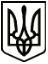 МЕНСЬКА МІСЬКА РАДАВИКОНАВЧИЙ КОМІТЕТПРОЄКТ РІШЕННЯ25 лютого 2022 року                              м. Мена                           №   Про звіт директора КУ «Територіальний центр соціального обслуговування (надання соціальних послуг)» Менської міської ради 	Заслухавши  директора КУ «Територіальний центр соціального обслуговування (надання соціальних послуг)» Менської міської ради, керуючись  ст. 29 Закону  України «Про місцеве самоврядування в Україні», виконавчий комітет Менської міської ради ВИРІШИВ:	1. Звіт директора Комунальної установи «Територіальний центр соціального обслуговування (надання соціальних послуг)» Менської міської ради  про роботу за період з 01.01.2021  до 31.12.2021 взяти до відома (додається).2. Комунальній Установі «Територіальний центр соціального обслуговування (надання соціальних послуг)» Менської міської ради  (Гончар Н.В.):1) Проводити роботу з виявлення  на території населених пунктів Менської міської територіальної громади одиноких громадян похилого віку, осіб з обмеженими фізичними можливостями та інших соціально-вразливих груп населення громади, які перебувають у складних життєвих обставинах та  потребують сторонньої допомоги, соціальної підтримки та надання різних видів соціальних послуг.2) Забезпечити вивчення потреб населення  Менської міської територіальної громади  в соціальних послугах за видами послуг та соціальними групами.3)Впроваджувати нові  види соціальних послуг,   потребу в наданні яких визначено на рівні громади. 4)Впроваджувати інноваційні форми і методи надання соціальних послуг особам похилого віку, інвалідам.5)З метою якісного надання послуг систематично  переглядати навантаженість соціальних робітників.	3.Контроль за виконанням рішення покласти на заступника міського голови з питань діяльності виконавчих органів ради Прищепу В.В.Міський голова	Геннадій ПРИМАКОВ